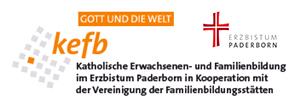 Nachweis über die Durchführung 
einer Bildungsveranstaltung(bis 4 UE)Thema der Veranstaltung: ________________________________________Datum: ___________________ Uhrzeit: von ___________ bis ___________Kursort: _______________________Dozent*in: ____________________Dauer: ______UEAnzahl der Teilnehmenden
über 15 Jahre:   bitte unbedingt ausfüllen!Es wird bestätigt, dass die Veranstaltung mit den oben angegebenen Unterrichtseinheiten und der angegeben Anzahl der Teilnehmenden stattgefunden hat!
____________________________Datum/ Unterschrift VeranstaltungsleitungThema der Veranstaltung: ________________________________________Datum: ___________________ Uhrzeit: von ___________ bis ___________Kursort: _______________________Dozent*in: ____________________Dauer: ______UEAnzahl der Teilnehmenden
über 15 Jahre:   bitte unbedingt ausfüllen!Es wird bestätigt, dass die Veranstaltung mit den oben angegebenen Unterrichtseinheiten und der angegeben Anzahl der Teilnehmenden stattgefunden hat!
____________________________Datum/ Unterschrift VeranstaltungsleitungKEFB-Geschäftsstelle / Dekanatsbildungswerk /verbandl. BWKEFB-Geschäftsstelle / Dekanatsbildungswerk /verbandl. BWKEFB-Geschäftsstelle / Dekanatsbildungswerk /verbandl. BWKEFB-Geschäftsstelle / Dekanatsbildungswerk /verbandl. BWVeranst.-Nr.Veranst.-Nr.
Thema der Veranstaltung
Thema der Veranstaltung
Thema der Veranstaltung
Thema der Veranstaltung
Thema der Veranstaltung
Thema der VeranstaltungNr.Nr.VornameVornameNachnameNachnameNachnameNachname